Nom et prénom : . . . . . . . . . . . . . . . . . . . . . . . . . . . . . . . . . . . . . . . . . . . . . . . . . . . . . . . . . . . . . . . . . . . . . . . .	Date : . . . . . . . . . . . . . . . . . . . . . . . . . . . . . . . . . . . . . . . . . . .  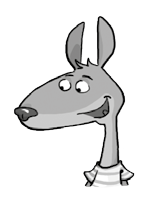 Parcours A	FICHIER PAGES 110 ET 11160Heures, minutes et secondesSi tu as besoin d’aide, regarde le Retenirà la page 122 de ton fichier.A1  Complète pour faire 1 h.55 min50 min45 min60 min?455 min10 min15 min55 min50 min45 min60 min10min5 min10 min15 min40 minmin20 min40 min	?20 min35 min30 min25 min35 min30 min25 min45 min +	= 1 h	10 min +	= 1 hA2  Calcule les durées. Donne le résultat en min, puis en h.50 min + 10 min =	min =	h	• 80 min + 40 min =	min =	h30 min + 30 min =	min =	h	• 70 min + 50 min =	min =	hA3  Combien de minutes y a-t-il dans :3 h =	min	• 1 h et 40 min =	min2 h et 20 min =	min	• 1 h et 35 min =	minA4  Complète les égalités.60 s =	min	• 3 min =	s2 min =	s	• 2 min et 40 s =	s• 120 s =	min	• 5 min + 60 s =	min =	sA5  Complète les égalités.A6  Compare avec < ou >.• 59 s	1 min	• 2 min	95 s	• 46 min	3 h	• 2 h	110 minA7  Résous le problème.En athlétisme, les CE2 s’entraînent à la course de relais. Ils sont 3 par équipe et doivent faire le tour du bois le plus rapidement possible. L’équipe bleue se compose de Jordan qui a couru pendant 95 s, de Lénaqui a couru pendant 2 min et 25 s et de Justine qui a couru pendant 60 s.En combien de temps l’équipe bleue a-t-elle fait le tour du bois ? Donne le résultat en s, puis en min.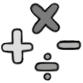 .  	.  	    .  	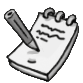 10640 s +	s = 1 min• 50 s + 	 s = 1 min70 s +	s = 2 min20 s +	s = 1 min• 30 s + 	 s = 1 min• 150 s +	s = 3 min